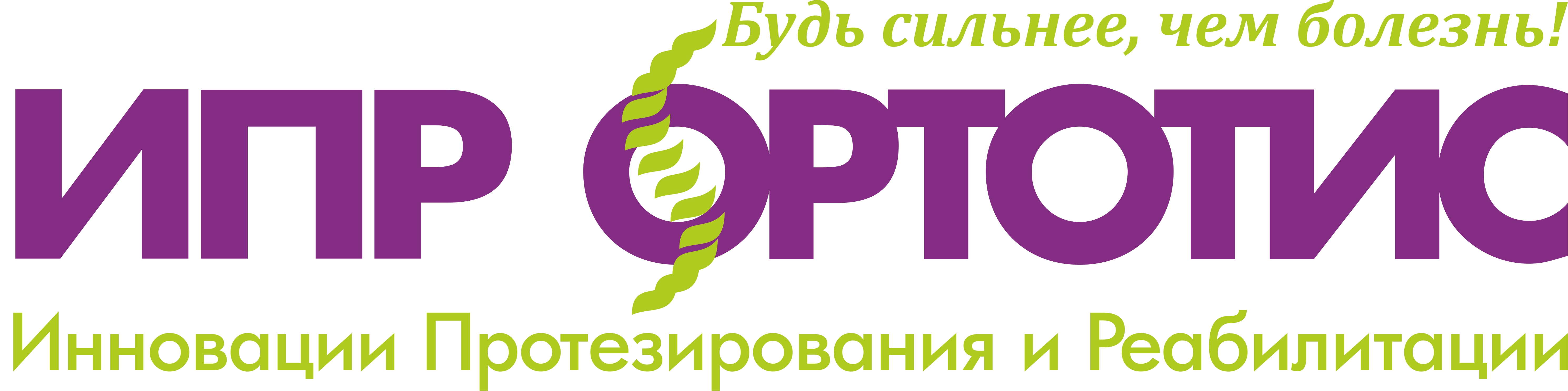 ЗАЯВКА НА ОБЕСПЕЧЕНИЕ СТАЦИОНАРНЫМ ЛЕЧЕНИЕМ РЕБЁНКА С ДЕФОРМАЦИЕЙ ПОЗВОНОЧНИКАдля детей, проживающих за пределами Владимирской областиВНИМАНИЕ!ОТБОР ПАЦИЕНТОВ НА ГОСПИТАЛИЗАЦИЮ ПРОИСХОДИТ В РЕЗУЛЬТАТЕ ОЦЕНКИ ПОКАЗАНИЙ И ПРОТИВОПОКАЗАНИЙ К ГОСПИТАЛИЗАЦИИ НА ОСНОВАНИИ ДАННЫХ АНКЕТЫ.ОТПРАВЛЯЯ ДАННУЮ ЗАЯВКУ НАМ НА ЭЛЕКТРОННУЮ ПОЧТУ, ВЫ ПОДВЕРЖДАЕТЕ СВОЁ СОГЛАСИЕ НА ОБРАБОТКУ ПЕРСОНАЛЬНЫХ ДАННЫХ.ДАННЫЙ БЛАНК ПОСЛЕ ЗАПОЛНЕНИЯ С УКАЗАНИЕМ ТЕМЫ: «Заявка на стационарное лечение сколиоза» НЕБХОДИМО ОТПРАВИТЬ НА E-MAIL: contract@ortotis.ru. ЕСЛИ ЗАЯВКА, В СООТВЕТСТВИИ С ПОКАЗАНИЯМИ К СТАЦИОНАРНОМУ ЛЕЧЕНИЮ, БУДЕТ ОДОБРЕНА, ТО НА E-MAIL ВАМ БУДЕТ ВЫСЛАН ВЫЗОВ НА ГОСПИТАЛИЗАЦИЮ, В КОТОРОМ БУДЕТ ПЕРЕЧЕНЬ НЕОБХОДИМОГО ДЛЯ ГОСПИТАЛИЗАЦИИ.ДАТУ ГОСПИТАЛИЗАЦИИ И ДРУГИЕ ВОПРОСЫ МОЖНО УТОЧНЯТЬ ПО ТЕЛЕФОНАМ:  8 800 707 72 25  8 960 722 77 228 (4922) 52 39 49Курс стационарного лечения включает:Пребывание в стационаре – стандартный курс 18-19 дней.Осмотр специалистами: ортопед, педиатр, физиотерапевт, инструктор ЛФК.Занятия групповой или индивидуальной лечебной гимнастикой.Лечебная гимнастика в бассейне с инструктором.Массаж.Физиотерапия.Медикаментозная терапия – препараты в соответствии с патологией и сопутствующими заболеваниями.Если ребёнку необходим корсет Шено, мы изготавливаем корсет в ходе госпитализации и обучаем пользованию корсетом.Гимнастика Катарины Шрот оплачивается отдельно.1.Дата заполнения заявки2.Ф.И.О. пациента3.Ф.И.О. родителя и номер телефона4.Возраст пациента5.Город (область)6.Диагноз (степень сколиоза, угол искривления – если проставлен на рентгеновских снимках)7.Сопутствующие заболевания у ребёнка (если есть)8.Носит ли пациент корсет ШеноДАНЕТ9.Если ДА, то где корсет Шено был изготовлен10.Предпочтительные даты госпитализацииС:                                                 ПО:С:                                                 ПО:11.E-mail для отправки вызова на госпитализацию.